【送付先・連絡先】〒060-0061　札幌市中央区南1条西8丁目1-1　クリスタルタワー12階　　　　　　　　　　　　　　　　公益財団法人 日本教育公務員弘済会北海道支部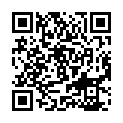 　　　　　　　　　　　　　　　　　　電話011-241-9453　Fax 011-241-0756　　　　　　　　　　　　　　　　　　　　　　　　　　　https://kyokohokkaido.com/（様式１）令和６年度　スポーツパック　受領書令和　　　年　　　月　　　日公益財団法人 日本教育公務員弘済会北海道支部支部長　様学校(園)名　　　　　　　　　　　　　　　　　　　　　　　　　　　　　　　　　　　　　　　学校(園)長名　　　　　　　　　　　　　　　　　　　　　　　　　　　　　　　　　職印　　学校(園)所在地〒受領スポーツパック名令和６年度スポーツパックとして、上記のセットを正に受領いたしました。＊スポーツパック受領後、「報告書」とともに2週間程度でお送りください。（様式２）令和６年度　スポーツパック　報告書令和　　　年　　　月　　　日公益財団法人 日本教育公務員弘済会北海道支部支部長　様学校(園)名　　　　　　　　　　　　　　　　　　学校(園)長名　　　　　　　　　　　　　　　職印１．寄贈セット名２．寄贈スポーツパックの活用等について*活用時間、活用内容、活用の様子などを、予定を含めてご記入ください。３．その他*スポーツパックの内容などについて、ご要望や感想等をご記入ください。＊スポーツパック受領後、「受領書」とともに2週間程度でお送りください。令和６年度　スポーツパック 募集要項公益財団法人 日本教育公務員弘済会 北海道支部令和６年度　スポーツパック 募集要項公益財団法人 日本教育公務員弘済会 北海道支部令和６年度　スポーツパック 募集要項公益財団法人 日本教育公務員弘済会 北海道支部令和６年度　スポーツパック 募集要項公益財団法人 日本教育公務員弘済会 北海道支部令和６年度　スポーツパック 募集要項公益財団法人 日本教育公務員弘済会 北海道支部令和６年度　スポーツパック 募集要項公益財団法人 日本教育公務員弘済会 北海道支部事業目的・対象目的子どもたちの健康増進・体力向上を図る一助とするため、教育文化事業の一環として当支部が指定したスポーツ用品のセット（1セット5～７万円相当）を希望校(園)に贈呈する。子どもたちの健康増進・体力向上を図る一助とするため、教育文化事業の一環として当支部が指定したスポーツ用品のセット（1セット5～７万円相当）を希望校(園)に贈呈する。子どもたちの健康増進・体力向上を図る一助とするため、教育文化事業の一環として当支部が指定したスポーツ用品のセット（1セット5～７万円相当）を希望校(園)に贈呈する。子どもたちの健康増進・体力向上を図る一助とするため、教育文化事業の一環として当支部が指定したスポーツ用品のセット（1セット5～７万円相当）を希望校(園)に贈呈する。事業目的・対象対象北海道内の国・公・私立の幼・小・中・高・特別支援学校・義務教育学校・中等教育学校・高専等を対象とする。＊小中併置校は、いずれかの校種のみで申請・学校図書助成、ブックパック、スクールアシストパックとの併願は不可・１校(園)につき1セットのみ申請（申請後のセット変更は不可）・前年度にスポーツパックの贈呈を受けた学校（園）の申請は不可北海道内の国・公・私立の幼・小・中・高・特別支援学校・義務教育学校・中等教育学校・高専等を対象とする。＊小中併置校は、いずれかの校種のみで申請・学校図書助成、ブックパック、スクールアシストパックとの併願は不可・１校(園)につき1セットのみ申請（申請後のセット変更は不可）・前年度にスポーツパックの贈呈を受けた学校（園）の申請は不可北海道内の国・公・私立の幼・小・中・高・特別支援学校・義務教育学校・中等教育学校・高専等を対象とする。＊小中併置校は、いずれかの校種のみで申請・学校図書助成、ブックパック、スクールアシストパックとの併願は不可・１校(園)につき1セットのみ申請（申請後のセット変更は不可）・前年度にスポーツパックの贈呈を受けた学校（園）の申請は不可北海道内の国・公・私立の幼・小・中・高・特別支援学校・義務教育学校・中等教育学校・高専等を対象とする。＊小中併置校は、いずれかの校種のみで申請・学校図書助成、ブックパック、スクールアシストパックとの併願は不可・１校(園)につき1セットのみ申請（申請後のセット変更は不可）・前年度にスポーツパックの贈呈を受けた学校（園）の申請は不可申　請　に　つ　い　て申請期間令和６年４月１日（月）～令和６年７月22日（月）　令和６年４月１日（月）～令和６年７月22日（月）　令和６年４月１日（月）～令和６年７月22日（月）　令和６年４月１日（月）～令和６年７月22日（月）　申　請　に　つ　い　て申請方法公益財団法人 日本教育公務員弘済会北海道支部ホームページからWeb申請する。　　　　　＊Web申請の際に印刷した「申請控」に公印を押し、北海道支部に郵送する。公益財団法人 日本教育公務員弘済会北海道支部ホームページからWeb申請する。　　　　　＊Web申請の際に印刷した「申請控」に公印を押し、北海道支部に郵送する。公益財団法人 日本教育公務員弘済会北海道支部ホームページからWeb申請する。　　　　　＊Web申請の際に印刷した「申請控」に公印を押し、北海道支部に郵送する。公益財団法人 日本教育公務員弘済会北海道支部ホームページからWeb申請する。　　　　　＊Web申請の際に印刷した「申請控」に公印を押し、北海道支部に郵送する。申　請　に　つ　い　て選考当支部が委嘱する選考委員により構成される教育振興事業選考委員会の審議を経て助成対象校（園）を決定する。選考結果は令和６年８月中旬に応募校（園）に通知する。スポーツパックの活用予定、健康増進や体力向上への取組状況等を鑑みて決定する。令和６年度は、全道で150校（園）程度を選定する。※選考結果の情報及び採否の理由についての問い合わせには回答しません。当支部が委嘱する選考委員により構成される教育振興事業選考委員会の審議を経て助成対象校（園）を決定する。選考結果は令和６年８月中旬に応募校（園）に通知する。スポーツパックの活用予定、健康増進や体力向上への取組状況等を鑑みて決定する。令和６年度は、全道で150校（園）程度を選定する。※選考結果の情報及び採否の理由についての問い合わせには回答しません。当支部が委嘱する選考委員により構成される教育振興事業選考委員会の審議を経て助成対象校（園）を決定する。選考結果は令和６年８月中旬に応募校（園）に通知する。スポーツパックの活用予定、健康増進や体力向上への取組状況等を鑑みて決定する。令和６年度は、全道で150校（園）程度を選定する。※選考結果の情報及び採否の理由についての問い合わせには回答しません。当支部が委嘱する選考委員により構成される教育振興事業選考委員会の審議を経て助成対象校（園）を決定する。選考結果は令和６年８月中旬に応募校（園）に通知する。スポーツパックの活用予定、健康増進や体力向上への取組状況等を鑑みて決定する。令和６年度は、全道で150校（園）程度を選定する。※選考結果の情報及び採否の理由についての問い合わせには回答しません。申　請　に　つ　い　てセット内容（詳細はホームページを参照）Ａ体つくりパカポコ（10個）、バランスクッション（6個）、ジャンピングキャンバス（2台）幼児～小学低申　請　に　つ　い　てセット内容（詳細はホームページを参照）Ｂドッジボールソフトスポンジボール(10個)、ドッジボール(1号球ゴム製12個)幼児～小学低申　請　に　つ　い　てセット内容（詳細はホームページを参照）Ｃドッジボールソフトラインドッジボール(2号球ゴム製16個)、ライトドッジボール(2号球ゴム製16個)幼児～小学高申　請　に　つ　い　てセット内容（詳細はホームページを参照）Ｄタグラグビータグベルト(40本)、タグ（20本×4色(赤黄緑青)）、ラグビーボール(ウレタン製×10)小学～中学申　請　に　つ　い　てセット内容（詳細はホームページを参照）Ｅサッカーゴラッソソフトサッカーボール(3号球相当スポンジ製14個）幼児～小学低申　請　に　つ　い　てセット内容（詳細はホームページを参照）Ｆサッカー亀甲ゴムサッカーボール(3号球28個)小学中～中学以上申　請　に　つ　い　てセット内容（詳細はホームページを参照）Ｇサッカーペレーダ3000サッカーボール(5号球人工皮革14個）中学～一般申　請　に　つ　い　てセット内容（詳細はホームページを参照）Ｈ陸上等コーナープレート(40枚入2組)、マーカープレート(10枚入3組)、電子ホイッスル（2個）、二人三脚ベルト(12本)小学～一般申　請　に　つ　い　てセット内容（詳細はホームページを参照）Ｉトレーニングミニハードル（高15㎝5台入3組）、ミニハードル（高20㎝5台入2組)、ラダートレーニングロープ(2セット)小学～一般申　請　に　つ　い　てセット内容（詳細はホームページを参照）Ｊなが縄公認集団用とびなわ(10ｍ8本）小学～一般申　請　に　つ　い　てセット内容（詳細はホームページを参照）Ｋソフトバレーボールソフトバレーボール(検定球12個）、ハンドポンプ(1個)、ソフトバレー・バド支柱セット(2セット)小学～一般申　請　に　つ　い　てセット内容（詳細はホームページを参照）Ｌダブルダッチダブルスロープ（2本組12組）、シングルスロープ(2本組25組）小学～一般申　請　に　つ　い　てセット内容（詳細はホームページを参照）Ｍボッチャレクリエーションボッチャセット(ボール白1/赤6/青6、ショルダー付ケース、2組）小学～一般申　請　に　つ　い　てセット内容（詳細はホームページを参照）Ｎ(簡易)テニスラケット8本、簡易ネット(1セット)、スポンジボール(12個入り×2ケース)小学中～小学高申　請　に　つ　い　てセット内容（詳細はホームページを参照）Ｏハンドアーチェリーボード、ピン（ピンク×９、グリーン×９）、得点表、メーターシート、イーゼル、収納バッグ小学～一般申　請　に　つ　い　てセット内容（詳細はホームページを参照）Pミニサッカーミニサッカーゴール、ソフトモールドサッカー150×4、フットホッケーやわらかパック（青×2、赤×2）幼児～小学その他○当支部の担当者が学校（園）を訪問し、贈呈式を行う。（学校･園への贈呈は、8月下旬～9月の予定）○贈呈を受けた学校（園）は、「受領書」と「報告書」を本支部に提出する。○当支部発行の「教弘だより」及び「ホームページ」等に助成対象校（園）名等を公表できるものとする。＊セットの構成内容は、予告なく変更することがあります。色は指定できません。○当支部の担当者が学校（園）を訪問し、贈呈式を行う。（学校･園への贈呈は、8月下旬～9月の予定）○贈呈を受けた学校（園）は、「受領書」と「報告書」を本支部に提出する。○当支部発行の「教弘だより」及び「ホームページ」等に助成対象校（園）名等を公表できるものとする。＊セットの構成内容は、予告なく変更することがあります。色は指定できません。○当支部の担当者が学校（園）を訪問し、贈呈式を行う。（学校･園への贈呈は、8月下旬～9月の予定）○贈呈を受けた学校（園）は、「受領書」と「報告書」を本支部に提出する。○当支部発行の「教弘だより」及び「ホームページ」等に助成対象校（園）名等を公表できるものとする。＊セットの構成内容は、予告なく変更することがあります。色は指定できません。○当支部の担当者が学校（園）を訪問し、贈呈式を行う。（学校･園への贈呈は、8月下旬～9月の予定）○贈呈を受けた学校（園）は、「受領書」と「報告書」を本支部に提出する。○当支部発行の「教弘だより」及び「ホームページ」等に助成対象校（園）名等を公表できるものとする。＊セットの構成内容は、予告なく変更することがあります。色は指定できません。○当支部の担当者が学校（園）を訪問し、贈呈式を行う。（学校･園への贈呈は、8月下旬～9月の予定）○贈呈を受けた学校（園）は、「受領書」と「報告書」を本支部に提出する。○当支部発行の「教弘だより」及び「ホームページ」等に助成対象校（園）名等を公表できるものとする。＊セットの構成内容は、予告なく変更することがあります。色は指定できません。セットセット